AKCE MŠ NA ŘÍJEN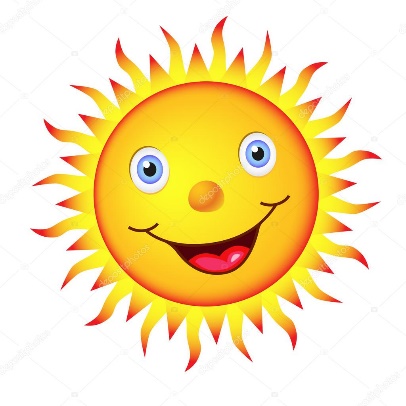 7.10. 2020DIVADLO V MŠ  (DIVADLO KOLOBĚŽKA)CO MALÍ MEDVĚDI O PODZIMU NEVĚDÍČAS:      10:00 HOD.CENA:   40,- KČNavštíví všechna oddělení, vstupné se platí z třídního fondu (pokud si v měsíci září nezvolí v jednotlivých třídách jinak, z důvodu plateb TF)